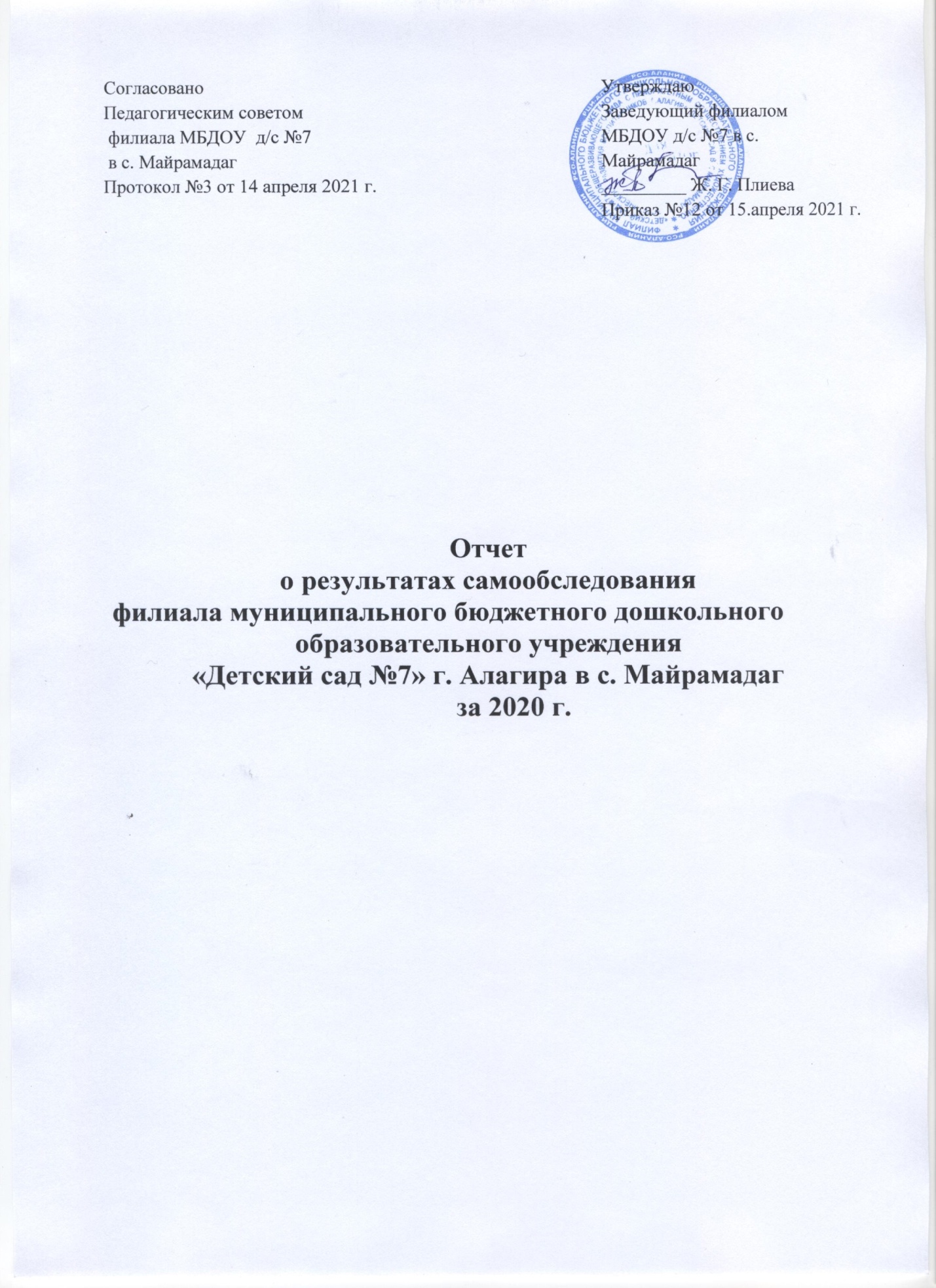      1. Аналитическая часть1.1.   Общие сведения об образовательном учрежденииПолное наименование – Филиал муниципального бюджетного дошкольного образовательного учреждения  «Детский сад № 7» г. Алагира в с. Майрамадаг.Сокращенное наименование – Филиал  МБДОУ д/с №7 в с. МайрамадагОрганизационно-правовая форма: бюджетное  учреждение.                                                                             Юридический адрес: 363240,РСО-Алания, г.Алагир, кв.Энергетиков 2а. Фактический адрес: 363207,РСО-Алания, Алагирский район, с. Майрамадаг, ул.Хуцишвили, д. 46Телефон: 8 8673192772Электронная почта: dsmairam@mail.ruЛицензия на образовательную деятельность: серия 15Л01 № 0001106 от 04.00.2015г.Режим функционирования деятельности ДОУ регламентирован Положением о филиале и Правилами внутреннего трудового распорядка. Режим работы: Дошкольное учреждение работает в режиме пятидневной рабочей недели: 12-ти часовое пребывание детей в детском саду : с 7.00 до 19.00 часов. Выходные дни: суббота, воскресенье, государственные праздничные дни.Заведующий: Плиева Жанна Гайозовна, образование высшее педагогическое, 1 квалификационная категория, педагогический стаж 29 лет, в должности заведующего 24 года.Детский сад размещён в 2-х этажном здании, построенном в 1988г. по типовому проекту, общая площадь585кв.м. Детский сад размещается на обособленном земельном участке, общая площадь которого 4760кв.м., в центре села Майрамадаг.  Территория детского сада благоустроена, озеленена насаждениями по всему периметру. На территории имеются различные виды деревьев и кустарников, разбиты клумбы и цветники.Каждая возрастная группа имеет участок для организации и проведения прогулок.Вывод: ДОУ зарегистрировано и функционирует в соответствии с нормативными документами в сфере образования Российской Федерации.Образовательная деятельность в филиале МБДОУ организована в соответствии с Федеральным законом от 29.12.2012 № 273-ФЗ «Об образовании в Российской Федерации», ФГОС дошкольного образования, СанПиН 2.4.1.3049-13 «Санитарно-эпидемологические требования к устройству, содержанию и организации режима работы дошкольных образовательных организаций».Содержание образовательного процесса в ДОУ определяется основной образовательной программой дошкольного образования филиала  МБДОУ д/с №7 с учетом рекомендаций Примерной основной  образовательной программы «От рождения до школы» под редакцией Н.Е. Вераксы, Т. С. Комаровой, М. А. Васильевой. – 3-е изд., исп. и доп. – МОЗАИКА-СИНТЕЗ, 2015 г.Образовательная деятельность строится на основании технологии личностно- ориентированного взаимодействия, направленной на необходимость распознания индивидуальных особенностей каждого ребенка, при этом акцент делается на возрастные особенности, потребности, склонности, способности, интересы, темп развития воспитанников.Программа обеспечивает детей в пяти взаимодополняющих образовательных областях: социально-коммуникативное развитие, познавательное развитие, речевое развитие, художественно-эстетическое развитие, физическое развитие.Основной формой организации образовательной деятельности является образовательная деятельность  (ОД).Образовательная деятельность  организуется по всем направлениям   воспитательно-образовательной деятельности работы с детьми согласно учебному плану. Условием организации образовательной деятельности, в дошкольном учреждении, является полноценно организованная образовательная среда. Она строится с учетом реализации образовательных областей в двух основных составляющих организации образовательного процесса: совместная (партнерская) деятельность взрослого и детей, свободная деятельность самих  детей обеспечивающая выбор каждым ребенком деятельности по интересам и позволяющая ему взаимодействовать со сверстниками.Совместная образовательная деятельность организуется и проводится педагогами в соответствии с программой.ОД проводятся с детьми во всех возрастных групп  детского сада, при этом учитывается максимально допустимый объем образовательной нагрузки.  В первой половине дня в младшей и средней группах не превышает 30 и 40 минут соответственно, а в старшей и подготовительной 45 минут и 1, 5 часа соответственно. В детском саду используются фронтальные, групповые, индивидуальные формы организации образовательной деятельности.Образовательный процесс осуществлялся на основе анализа достигнутых образовательных результатов за предшествующий 2019 год. В годовом плане работы учреждения были конкретизированы задачи работы педколлектива, определен план практических мероприятий, спланирован график контроля за ведением образовательной деятельности, направленный на достижение нового современного качества дошкольного образования.Качество реализации образовательной программы дошкольного образования, содержательность образовательной деятельности с воспитанниками и соответственно степень удовлетворенности родителями качеством образовательной деятельности в дошкольном учреждении зависит от правильного и грамотного планирования образовательной деятельности.  В нашем дошкольном учреждении разработан алгоритм планирования образовательной деятельности  для каждой возрастной группы в рамках Учебного плана. В условиях пандемии, в целях профилактики распространения COVID – 19 в работе с родителями был отработан новый механизм обратной связи взаимодействия. Педагогам  пришлось искать новые удобные и безопасные формы работы с воспитанниками и их родителями.Педагоги нашего ДОУ практически с первых дней действия мер по профилактике распространения пандемии коронавируса начали проводить занятия в дистанционном режиме.Работа в условиях самоизоляции потребовала от всех  педагогов освоения дистанционных технологий, которые были нами недостаточно изучены.С целью соблюдения основных требований ФГОС ДО к развивающей предметно- пространственной среде, в учреждении во всех дошкольных группах воспитателями реализованы проекты по созданию центров детской активности. Созданные центры обеспечивают системно-деятельностный подход при проведении занятий на основе личностно- ориентированного взаимодействия взрослых с детьми. На современном этапе развития учреждения развивающая предметно-пространственная среда групп меняется в зависимости от возрастных особенностей детей, периода обучения, уровня освоения образовательной программы, комплексно-тематического планирования.Вместе с тем в результате анализа созданных условий установлено, что в групповых помещениях недостаточно обеспечена вариативность образовательной среды, которая предполагает наличие в группах различных пространств, а также разнообразных материалов и оборудования, обеспечивающих свободный выбор детей разного уровня развития, обеспечивает развитие индивидуальных особенностей каждого ребенка. Все воспитатели сориентированы на работу в данном направлении на 2021 год.В рамках основной общеобразовательной программы дошкольного образования в учреждении эффективно реализуется и воспитательная система. Основными направлениями воспитательной системы нашего учреждения является формирование у дошкольников потребности в здоровом образе жизни через активное взаимодействие с участниками образовательных отношений и воспитание у дошкольников ценностного отношения к труду взрослых. Воспитательная работа осуществлялась в рамках части образовательной программы, разрабатываемой участниками образовательных отношений.Вывод по данному разделу самообследования.В дошкольном учреждении, проводимая педагогическим коллективом образовательная деятельность с дошкольниками, обеспечивает получение воспитанниками дошкольного образования в соответствии с требованиями ФГОС ДО. Образовательная деятельность во всех возрастных группах обеспечивает разностороннее развитие детей дошкольного возраста с учётом их возрастных и индивидуальных особенностей, сформированность предпосылок к учебной деятельности на этапе завершения уровня дошкольного образования для успешного освоения дошкольниками образовательных программ начального общего образования.1.3.Система управления  Управление ДОУ  осуществляется в соответствии с  законодательством Российской Федерации с учетом  особенностей, установленных законодательством об образовании Российской Федерации. Наименование и функции органов управления определены в Положении о филиале МБДОУ д/с№7  в с. Майрамадаг.  Управление ДОУ осуществляется на основе сочетания принципов единоначалия и коллегиальности.Единоличным исполнительным органом ДОУ является руководитель, который осуществляет текущее руководство деятельностью Учреждения.В ДОУ формируются коллегиальные органы управления, к которым относятся общее собрание работников, педагогический совет, родительское собрание.В структуру общего собрания входят все работники ДОУ. Организацию выполнения решений общего собрания осуществляет руководитель ДОУ и ответственные лица, указанные в протоколе общего собрания. Педагогический совет является постоянно действующим коллегиальным органом управления ДОУ, рассматривающим основные вопросы образовательного процесса. В состав педагогического совета входят: руководитель ДОУ, его заместители, педагогические работники ДОУ. Организацию выполнения решений педагогического совета осуществляет руководитель ДОУ и ответственные лица, указанные в протоколе. Родительский комитет  является коллегиальным органом управления, действующим в целях взаимодействия родительской общественности и ДОУ. В детском саду соблюдаются социальные гарантии участников образовательного процесса. Контроль является неотъемлемой частью управленческой системы ДОУ.В течение учебного года за педагогической деятельностью осуществлялся контроль разных видов (предупредительный, оперативный, тематический) со стороны заведующего, старшего воспитателя, результаты которого обсуждались на рабочих совещаниях и педагогических советах с целью дальнейшего совершенствования образовательной работы.Все виды контроля проводятся с целью изучения образовательного процесса и своевременного оказания помощи педагогам и коррекции педагогического процесса, являются действенным средством стимулирования педагогов к повышению качества образования.Система управления в ДОУ обеспечивает оптимальное сочетание традиционных и современных тенденций: программирование деятельности ДОУ в режиме развития, обеспечение инновационного процесса в ДОУ, комплексное сопровождение развития участников образовательной деятельности, что позволяет эффективно организовать образовательное пространство дошкольного учреждения.Вывод:        Структура и механизм управления дошкольного учреждения позволяют обеспечить стабильное функционирование, способствуют развитию инициативы участников образовательного процесса (педагогов, родителей (законных представителей), детей) и сотрудников ДОУ.1.4.Содержание и качество подготовки воспитанниковНа основании Федерального государственного образовательного стандарта дошкольного образования, утвержденного Приказом Министерства образования и науки Российской Федерации от 17.10.2013 № 1155, в целях оценки эффективности педагогических действий и дальнейшего планирования образовательной работы проводилась оценка индивидуального развития детей. Результаты педагогической диагностики показывают преобладание детей со средним и высоким уровнями развития, что говорит об эффективности педагогического процесса в ДОУ. Результатом осуществления воспитательно-образовательного процесса явилась качественная подготовка детей к обучению в школе. Готовность дошкольника к обучению в школе характеризует достигнутый уровень психологического развития до поступления в школу. Хорошие результаты достигнуты благодаря использованию в работе методов, способствующих развитию самостоятельности, познавательных интересов детей, созданию проблемно-поисковых ситуаций, использованию эффективных здоровьесберегающих технологий и обогащение развивающей предметно-пространственной среды. Основная образовательная программа реализуется в полном объёме.Мониторинг освоения основной общеобразовательной программы проведён во всех группах. Результаты освоения ООП на конец учебного года по образовательным областям:Проанализировав результаты мониторинга можно сделать вывод, что дети освоили основную общеобразовательную программу по всем образовательным областям. Наибольших успехов дети достигли в освоении таких образовательных областей, как «Социально-коммуникативное развитие» и «Познавательное развитие». Это объясняется систематической и планомерной работой по данным направлениям педагогов групп.А также активному использованию ИКТ технологий, интерактивных презентаций, проектной деятельности. Улучшились результаты по «Художественно-эстетическомуразвитию», в том числе в разделе «Музыка».Занятия строятся с постоянным усложнением музыкального материала по развитию музыкальных способностей.Но следует обратить внимание на развитие творческого воображения и способностей. Работа по развитию связной речи позволила повысить показатели по разучиванию стихотворений и составлению описательных рассказов, с помощью мнемо-таблиц и рассказов из личного опыта. Необходимо создавать условия для самостоятельной речевой активности в течение дня, включая коммуникативные игры и упражнения. Ежедневно проводить пальчиковую и артикуляционную гимнастики. Расширять кругозор детей. В области физического воспитания необходимо обратить внимание на развитие умения ориентироваться в пространстве, воспитывать инициативность, самостоятельность в организации игр. Проводить индивидуальную работу с детьми, которым это необходимо.Информация о выпускниках:В 2020 году выпустилось19 детей.У всех детей сформированы интегративные качества, необходимые для осуществления различных видов детской деятельности, мотивация к школьному обучению сформирована у всех детей.Результаты готовности детей к школе:Таким образом, данные мониторинга выпускников свидетельствуют о том, что уровень освоения программы достаточно хороший. Результаты обследования показали, что дети подготовлены к школьному обучению. Данные диагностики выпускников показывают стабильный результат.В целом дети подготовительной группы готовы к школьному обучению.        Особое внимание уделяется здоровьесберегающим технологиям с целью сохранения и укрепления здоровья детей, формирования основ здорового образа жизни. Работа проводится в двух направлениях:         профилактическая – закаливание, в том числе нетрадиционное (чесночные бусы, запах лука), хождение по массажным поверхностям, профилактика опорно-двигательного аппарата и др.;         оздоровительная – физкультурные занятия, утренняя гимнастика, пальчиковая гимнастика, спортивные праздники, развлечения, подвижные и спортивные игры.Проводится диагностика уровня физического развития и состояния здоровья дошкольников. Мониторинг показателей состояния здоровья детей в конце учебного года, владения двигательными действиями, физической подготовленности выявил позитивные изменения.Результаты оздоровительной работы:       В течение года воспитанники ДОУ совместно с родителями и под руководством педагогов участвовали в творческих и интеллектуальных конкурсах как внутри детского сада, так и в районных.Мероприятия:Праздник, посвященный 161-летию со дня рождения  великого   Коста  Хетагурова «Наш Коста» (октябрь) День открытых дверей в ДОУ – как форма взаимодействия детского сада и семьи ( ноябрь)День знаниРазвлечение «Осень в гости просим» (ноябрь)РМО для воспитателей района « Нравственно-патриотическое воспитание дошкольников»  (декабрь)Спортивное развлечение «Будем в армии служить» (февраль)Конкурс чтецов ко  «Дню матери "Дарю тебе нежность"( март)Развлечение «Мама – лучик солнца» (март)Развлечение «Вот как пальчики шагают»Развлечение «Весилика»Новогодний праздник «К нам приходит Новый год» (декабрь)Выпускной праздник «Мы уже ученики»Праздник Победы «Этих дней не смолкнет слава!» (май)Конкурс чтецов «Осень к нам пришла»  (октябрь)Конкурс «Веселые старты» - Пропаганда здорового образа жизни  (апрель) Районный конкурс «Иры фидан»  - инсценировка «  Дзыкъы- мыкъы»  (апрель)Районный конкурс « Весенние перезвоны»  Песня К. Костина  «Одуванчик»Организация питания      Обязательным условием нормального роста организма, его гармоничного физического и нервно-психического развития является организация рационального питания. В детском саду осуществляются действенные меры по обеспечению воспитанников качественным питанием.  Организация питаниявДОУсоответствует санитарно-эпидемиологическим правилам и нормам.В ДОУ организовано четырехразовое питание детей в соответствии с их возрастом по утверждённым нормам. Питание детей осуществлялось в соответствии с примерным десятидневным меню, утверждённым заведующим. На основании примерного меню ежедневно составлялось меню-требование установленного образца с указанием выхода блюд. На каждое блюдо заведена технологическая карта.В рационе круглый год овощи, фрукты.Контроль организации питания, качество поставляемых продуктов осуществляет бракеражная комиссия ДОУ. Качество поступающих продуктов хорошее, вся продукция поступает с сопроводительной документацией. В детском саду имеется вся необходимая документация по питанию, которая ведется по установленной форме, заполняется своевременно.  Оформлен стенд, где вывешен график выдачи готовой продукции для каждой группы, примерная масса порций для детей. Технология приготовления блюд строго соблюдается. На информационном стенде для родителей ежедневно вывешивается меню.В группах соблюдается питьевой режим.Организация питания воспитанников в ДОУ регламентируется локальным  нормативным актом ДОУ.Пищеблок оснащен необходимым техническим оборудованием: холодильник, электоплита, бойлер,электромясорубка. Выводы: Качество подготовки воспитанников соответствует предъявляемым требованиям.Основная общеобразовательная программа дошкольного образования ДОУ реализуется в полном объеме. Анализ усвоения детьми программного материала показывает стабильную и положительную динамику по основным направлениям развития.1.5.Организация учебного процессаВ детском саду функционируют 3 группы общеразвивающей направленности, из них:1 группа – ясельная (от 1.8 до 3 лет)1 группа -  средняя (от 3 до 5 лет)1 группа -  старшая (от 5 до 7 лет)Общая численность воспитанников 69  (от 1.8 до 7 лет), которые по возрастному принципу распределены следующим образом:Учебный процесс в ДОУ  организован и осуществляется в соответствии с учебным планом, сеткой НОД, которые составлены согласно требованиям нормативных документов и санитарно-эпидемиологических правил и нормативов.Годовой план ДОУ составляется на учебный год, рассматривается и принимается на педагогическом совете, утверждается заведующим ДОУ. Непосредственная образовательная деятельность осуществляется по расписанию, утвержденному заведующим ДОУ. Нагрузка не превышает допустимые нормы СанПиН.       Образовательная деятельность осуществляется в первую и вторую половину дня. Продолжительность непрерывной образовательной деятельности, ее максимально допустимый объем соответствует требованиям СанПиН 2.4.1.3049–13. В середине непрерывной образовательной деятельности проводится физкультурная минутка, динамическая пауза. Перерывы между периодами организованной образовательной деятельности – не менее 10 минут. Образовательная деятельность, требующая повышенной познавательной активности и умственного напряжения детей, организуется в первую половину дня.Для профилактики утомления детей образовательная деятельность сочетается с занятиями по физическому развитию и музыкальной деятельности.Образовательный процесс осуществляется в соответствии с основной образовательной программой ДОУ в процессе организации различных видов детской деятельности; в ходе режимных моментов; самостоятельной деятельности детей, а также в процессе взаимодействия с семьями воспитанников.Педагогическая работа с детьми планируется с учётом возрастных и индивидуальных особенностей и возможностей детей. Максимально допустимый объем недельной образовательной нагрузки для воспитанников осуществляется в соответствии с санитарно-эпидемиологическими требованиями к устройству, содержанию и организации режима работы дошкольных образовательных организаций. Продолжительность организованной образовательной деятельности:для детей от 1,5 до 3-х лет – не более 8-10 минутдля детей от 3 до 4-х лет – не более 15 минут для детей от 4-х до 5-ти лет – не более 20 минут для детей от 5 до 6-ти лет – не более 25 минут для детей от 6-ти до 7-ми лет – не более 30 минут. Образование ведется на русском и осетинском языках. В основу организации образовательного процесса определен комплексно-тематический принцип с ведущей игровой деятельностью.  Педагогами используются информационно-коммуникационные технологии, здоровьесберегающие технологии, личностно-ориентированные, игровые, проектная деятельность, познавательно-исследовательская.  Основной формой работы с детьми дошкольного возраста и ведущим видом деятельности для них является игра.Удовлетворенность родителей (законных представителей) работой ДОУ В декабре 2020 г. было проведено анкетирование родителей на предмет их удовлетворенности работой ДОУ. В опросе приняли участие родители всех групп ДОУ. Были оценены: качество образовательной работы, взаимодействие воспитателей с детьми, родителями, работа педагогов и др. Результаты анкетирования позволяют сделать вывод о том, что 87% опрошенных родителей полностью удовлетворены образовательной деятельностью, проводимой в ДОУ.В процессе намечены точки роста по расширению информирования родителей (законных представителей) об организации питания в ДОУ и подготовке к школе. Необходимо привлекать родителей (законных представителей) к непосредственному участию в образовательной деятельности (через проектную деятельность, модернизацию РППС и т.д.).Обеспечение безопасности и комфортности участников образовательного процессаОсновным нормативно-правовым актом, содержащим положение об обеспечении безопасности образовательного процесса, является закон РФ «Об образовании», который устанавливает ответственность образовательного учреждения за жизнь и здоровье воспитанников и работников учреждения во время образовательного процесса.Основными направлениями деятельности администрации детского сада по обеспечению безопасности в детском саду является: -пожарная безопасность; -антитеррористическая безопасность; -обеспечение выполнения санитарно – гигиенических требований; -охрана труда.С целью обеспечения безопасности жизни и здоровья воспитанников созданы необходимые санитарно-гигиенические и педагогические условия для осуществления образовательной деятельности. В центре внимания педагогического коллектива – безопасность образовательной среды детского сада. Заведующий и сотрудники отвечающие за безопасность ДОУ, регулярно проходят обучение.Обеспечение безопасности жизни и деятельности детей в здании и на прилегающей к ДОУ территории осуществляется в ходе организации обучения воспитанников и сотрудников основам безопасности, проведения тренировочных эвакуаций и т.п.Поверка первичных средств пожаротушения проводится в соответствии с нормативными требованиями, соблюдаются требования к содержанию эвакуационных выходов. В целях соблюдения безопасности имеется кнопка тревожной сигнализации. Территория ограждена забором, высотой 1,5 м. В ночное время, а также в выходные и праздничные дни охрана детского сада осуществляется силами штатных сторожей. Разработаны инструкции для должностных лиц при угрозе проведения теракта или возникновения чрезвычайной ситуации. Два раза в год проводятся инструктажи по антитеррористической безопасности.Главной целью по охране труда в детском саду является создание и обеспечение здоровых и безопасных условий труда сотрудникам, сохранение жизни и здоровья воспитанников.Вывод: Образовательный процесс в ДОУ организован в соответствии с требованиями, предъявляемыми законодательством к дошкольному образованию и направлен на сохранение и укрепление здоровья воспитанников, предоставление равных возможностей для их полноценного развития и подготовки к дальнейшей учебной деятельности и жизни в современных условиях. Количество и продолжительность НОД устанавливают в соответствии с санитарно-гигиеническими нормами и требованиями.Чтобы выбрать стратегию воспитательной работы, в 2019 году проводился анализ состава семей воспитанников.Характеристика семей по составуХарактеристика семей по количеству детейВоспитательная работа строится с учетом индивидуальных особенностей детей, с использованием разнообразных форм и методов, в тесной взаимосвязи воспитателей, специалистов и родителей. Детям из неполных семей уделяется большее внимание в первые месяцы после зачисления в детский сад.1.6.Кадровое обеспечениеВ дошкольном учреждении воспитательно - образовательный процесс осуществляется педагогами, в количестве7 человек. Педагогиопытные, творческие, работоспособные. Все педагоги имеют профессиональное педагогическое образование, большинство из которых с опытом работы.Состояние кадрового обеспечения деятельности ДОУ на 31.12.2020г. представлено в таблице.Кадровое обеспечение деятельности ДОУ: Штат педагогических работников укомплектован на 100%.Для осуществления качественного образовательного процесса в ДОУ педагоги повышают свой профессиональный уровень через участие в мероприятиях районного уровня, этометодические объединения, семинары-практикумы, открытые занятия, вебинары, а также через самообразование педагогов. В ДОУ создаются условия для повышения профессионального уровня педагогов.Три педагога,Калоева Л.М.,Газданова В.М. и Датиева З.И.,прошли курсы повышения квалификации в СОРИПКРО по темам:«Развитие профессиональных компетенций воспитателя ДОО в контексте требований ФГОС ДО и профстандарта»;      «Профессиональное развитие педагога ДОО: эффективные практики и современные          подходы». Аттестацию на соответствие занимаемой должности  в 2020 году  прошли Саутиева А.Т. и Кораева А.Д.Методическая работа в ДОУ направлена на повышении профессиональной компетентности педагогов в вопросах совершенствования образовательного процесса и создания такой образовательной среды, в которой полностью будет реализован творческий потенциал каждого педагога, всего педагогического коллектива и повышение качества образовательного процесса ДОУ.Выводы: Педагогический коллектив стабильный,педагоги стремятся к  повышению своего педагогического мастерства. Кадровая политика ДОУ направлена на развитие профессиональной компетентности педагогов, учитываются профессиональные и образовательные запросы, созданы все условия для повышения профессионального уровня и личностной самореализации педагогов.1.7.Учебно-методическое и библиотечно-информационное обеспечениеДОУ укомплектован методической литературой в соответствии с  реализуемой образовательной программой. Учебные издания, используемые при реализации образовательной программы дошкольного образования, определяются дошкольным учреждением, с учетом требований ФГОС ДО.В 2019 году пополнена библиотека методического кабинета по разным образовательным областям, иллюстративным материалом, консультациями для родителей и педагогов, исследовательскими проектами, презентациями.Книжный фонд методической литературы, дидактического материала по всем направлениям достаточен и постоянно обновляется.Кроме тогобыли приобретены:  конструкторы, хрестоматии для чтения по всем возрастам, кукольный театр,ноутбук экран для презентаций. А также цветной принтер и ламинатор для изготовления дидактического материала и пособий для занятий с дошкольниками, а также акустическая колонка и микрофоны в музыкальный зал.В даьнейшемнеобходимо пополнять библиотечный фонд выходящими в печати новыми пособиями и методической литературой в соответствии с современными требованиями. Вывод: В ДОУ созданы условия для осуществления образовательного процесса. Необходимо пополнять развивающую предметно-пространственную среду групповых помещений играми, дидактическими пособиями и методической литературой в соответствии с ФГОС дошкольного образования.1.8.Анализ материально-технической базы учреждения Детский сад располагается в двухэтажном кирпичном здании, построенном в 1988г. Детский сад имеет электроосвещение, водопровод, канализацию, отопление.Помещения и территория дошкольного учреждения соответствуют санитарно-эпидемиологическим требованиям к устройству,содержанию и организации режима работы ДОУ,  правилам пожарной безопасности, требованиям охраны труда.Территория детского сада озеленена насаждениями по всему периметру - деревья, кстарники, разбиты клумбы и цветники.На участке для каждой возрастной группы отведена отдельная игровая площадка, на которой размещены веранды, игровое оборудование, песочницы.Выносной материал постоянно обновляется.Игровые площадки оснащены оборудованием, позволяющим детям развивать двигательную активность и формировать здоровый образ жизни.В ДОУ 3 групповых помещения. Также имеются: физкультурный зал, методический кабинет, кабинет медсестры, кабинет заведующего, пищеблок, прачечная.В образовательно-воспитательном процессе задействованы технические средства обучения:компьютер – 1, ноутбук – 1, принтер – 1,проектор – 1,экран – 1, сканер – 1.Современное информационное оборудование используется во время организованной образовательной деятельности и различных мероприятий.Важным условием осуществления образовательной деятельности имеет развивающая среда детского сада.Развивающая предметно-пространственная среда учреждения организована с учетом интересов детей и отвечает их возрастным особенностям, по возможности приближена к домашней и построена на принципах комбинирования и гибкого зонирования.Развивающая предметно-пространственная среда обеспечивает максимальную реализацию образовательного потенциала пространства ДОУ, группы, а также территории, прилегающей к ДОУ, материалов, оборудования и инвентаря для развития детей дошкольного возраста в соответствии с особенностями каждого возрастного этапа, охраны и укрепления их здоровья, учета особенностей их развития.Развивающая предметно-пространственная среда обеспечивает возможность общения и совместной деятельности детей и взрослых, двигательной активности детей.РППС обеспечивает: реализацию образовательной программы; учет гендерного воспитания детей; учет возрастных особенностей детей.Развивающая предметно-пространственная среда является содержательно - насыщенной, трансформируемой, полифункциональной, вариативной, доступной и безопасной. Насыщенность среды соответствует возрастным возможностям детей и содержанию Программы.Пространство групп организовано так, что выделяется рабочая зона, зона для спокойной деятельности и связанной с активным движением.  В группах созданы уголки, оснащенные достаточным количеством развивающих материалов: книги, игрушки, материалы для творчества, дидактические игры, игры по ознакомлению дошкольников с правилами дорожного движения, материал для свободной творческой, познавательно-исследовательской деятельности. Кроме этого собраны пособия для ознакомления дошкольников с социальным миром, краеведением, живой и неживой природой,дидактические и игровые пособия. В каждой возрастной группе созданы условия для самостоятельного активного и целенаправленного действия воспитанников во всех видах деятельности.В детском саду имеются материалы и оборудование для продуктивно-художественной, творческой деятельности, познавательно-речевого развития, исследовательской и игровой деятельности, для развития двигательной активности и конструирования.Предметно-развивающая среда ДОУ организованна с учётом возрастных особенностей детей. Групповые и спальные комнаты оснащены детской мебелью. Для игровой деятельности детей имеются мебельные гарнитуры, передвижные ширмы. Расположение мебели, игрового материала отвечает требованиям техники безопасности, санитарно – гигиеническим нормам, физиологии детей, принципам функционального комфорта.В целом материально-техническая база ДОУ позволяет организовать воспитательно-образовательную работу с детьми на должном уровне, хотя требует постоянных финансовых вложений, т.к. материально-техническое оснащение должно обновляться и пополняться.Вывод: материально-техническое обеспечение соответствует требованиям СанПиН, правилам пожарной безопасности, охраны жизни и здоровья всех участников образовательного процесса. При создании предметно-развивающей среды учитываются возрастные, индивидуальные особенности детей.Для повышения качества предоставляемых услуг необходимо продолжать работу над улучшением материально-технической базы: обновить игровое оборудование, мягкий инвентарь, детские кровати. Недостаточно спортивного и игрового оборудования больших и малых форм, одного теневого навеса. Асфальтное покрытие детского сада требует капитальной реконструкции.1.9.Оценка функционирования внутренней системыоценки качества образованияЦелью организации внутренней системы оценки качества образования является анализ исполнения законодательства в области образования и качественная оценка образовательной деятельности, условий развивающей среды ДОУ и выполнения плана контроля для определения факторов и своевременного выявления изменений, влияющих на качество образования в учреждении. Контрольно-аналитическая деятельность в ДОУ проводится в  соответствии с Федеральным законом от 29.12.2012 № 273-ФЗ «Об образовании в Российской Федерации»,  Уставом МБДОУ д/с№7 и Положением о филиале МБДОУ д/с№7 в с.Майрамадаг.Реализация внутренней системы оценки качества образования осуществляется в ДОУ на основе образовательной программы и годового плана работы, плана контроля, утвержденных приказами заведующего и принятых на заседаниях Педагогических советов. Система оценки качества дошкольного образования рассматривается как система контроля внутри ДОУ, которая включает: качество образовательного процесса; качество работы с родителями; качество работы с педагогическими кадрами; качество предметно-пространственной среды. Методы получения информации: опрос, анкетирование, наблюдение, посещение мероприятий, анализ документации и др.С целью повышения эффективности образовательной деятельности используется педагогический мониторинг, который даѐт качественную и своевременную информацию, необходимую для принятия управленческих решений.По результатам контроля оформляется справка, с которой сотрудники  знакомятся под роспись. При необходимости проводится повторный контроль.Все виды контроля проводятся с целью изучения воспитательно – образовательного процесса и своевременного оказания помощи педагогам и коррекции педагогического процесса, являются действенным средством стимулирования педагогов к повышению качества образования.В детском саду практикуется такая форма контроля, как открытые просмотры, взимопесещенияи. Оценка деятельности осуществляется самими воспитателями по предложенным критериям. План открытых просмотров является частью годового плана. Такая форма работы позволяет педагогам не только проконтролировать коллегу по работе, но и предоставляет  возможность для самообразования, обмена опытом.На итоговом педагогическом совете воспитатели делают самоанализ своей работы. Это помогает педагогам осуществить профессиональную самооценку и скорректировать свою педагогическую деятельность.Регулярно используется в процессе контроля такая форма, как посещение образовательной деятельности. Посещения проводит заведующий. Результаты наблюдений фиксируются в картах по контролю. С целью обеспечения гласности и принятия объективных решений, результаты контроля обсуждаются на педагогических советах. Выводы: В ДОУ создана соответствующая законодательным и нормативным требованиям внутренняя система оценки качества, позволяющая своевременно корректировать различные направления деятельности ДОУ.Общие выводы:ДОУ создает условия, гарантирующие охрану и укрепление здоровья воспитанников.В ДОУ созданы условия для осуществления образовательного процесса. Соблюдены требования в соответствии с санитарно-эпидемиологическими правилами и нормативами, требования к безопасности пребывания воспитанников и сотрудников. Оснащенность помещений и территории ДОУ соответствует требованиям к материально-техническому, учебно-методическому, библиотечно-информационному обеспечению и развивающей предметно-пространственной среде.Сохранён контингент воспитанников.При проведении самообследования, были намечены перспективы:- Оптимизировать работу по аттестации педагогов, не имеющих квалификационной категории.- Способствовать повышению провофессиональной компетентности педагогов через разные формы работы.- С целью построения партнёрского взаимодействия семьи и детского сада необходимо более активно привлекать родителей (законных представителей) к участию в воспитательно-образовательном процессе, повышать компетентность родителей (законных представителей) в вопросах воспитания и образования детей, охраны и укрепления их физического и психического здоровья, развития индивидуальных способностей.- Педагогам  планировать совместную работу с целью повышения имиджа ДОУ в районе: открытые мероприятия, презентации, оформление наглядной информации и т. д.- Продолжить пополнение методического кабинета новинками педагогической и художественной литературой, пособиями для организации образовательно-воспитательного процесса.- Совершенствовать материально-техническое оснащение ДОУ.2. Результаты анализа показателей деятельности ДОУ, подлежащей самообследованиюНаименование органа управленияФункцииИсполнительный орган управленияИсполнительный орган управленияРуководитель ДОУ- осуществляет текущее руководство деятельностью ДОУ; - организует выполнение решений учредителя по вопросам деятельности .Коллегиальные органы управленияКоллегиальные органы управленияПедагогический совет- определяет направления образовательной деятельности ДОУ; - отбирает, обсуждает и принимает образовательные программы для использования в ; - обсуждает вопросы содержания, форм и методов образовательного процесса, планирования образовательной деятельности ДОУ; - рассматривает вопросы по направлению работников  на профессиональную подготовку и дополнительное профессиональное образование; - организует обобщение, распространение, внедрение педагогического опыта; - рассматривает вопросы организации дополнительных образовательных услуг; - осуществляет иные полномочия, предусмотренные законодательством и Общее собрание работников ДОУ- обсуждает и принимает коллективный договор и изменения к нему; - согласовывает положение об оплате труда работников детского сада ; - вносит предложения руководителюДОУ по улучшению деятельности учреждения; - согласовывает Программу развития ДОУ, годовой план работы ДОУ; - обсуждает вопросы состояния трудовой дисциплины в детском саду  и мероприятия по ее укреплению, рассматривает факты нарушения трудовой дисциплины работниками ДОУ; - рассматривает вопросы охраны и безопасности условий труда работников, охраны жизни и здоровья работников ДОУ; - определяет порядок и условия предоставления прав, социальных гарантий и мер социальной поддержки в пределах компетенции ДОУ; - заслушивает отчеты руководителя ДОУ о работе  - принимает локальные нормативные акты ДОУ в соответствии с компетенцией и действующим законодательством; - осуществляет иные полномочия, предусмотренные законодательством Российской Федерации и Положением о филиале МБДОУ д/с №7 в с. МайрамадагРодительский комитет ДОУ- знакомится с Положением о филиале МБДОУд/с №7 в с. Майрамадаге  и другими локальными нормативными актами ДОУ, касающихся взаимодействия с родителями (законными представителями) обучающихся (воспитанников) детского сада (группы); - делегирует представителей родительской общественности в состав комиссии по урегулированию споров между участниками образовательных отношений;  - заслушивает вопросы, касающиеся содержания, форм и методов образовательного процесса, планирования педагогической деятельности, вносит предложения по совершенствованию образовательной и воспитательной, оздоровительной деятельности ДОУ; - принимает информацию руководителя ДОУ, отчеты педагогических и других работников о состоянии здоровья обучающихся (воспитанников), ходе реализации образовательных программ, результатах готовности обучающихся к школьному обучению; - участвует в планировании совместных с родителями (законными представителями) мероприятий в детском саду  - планирует организацию развлекательных мероприятий с обучающимися (воспитанниками) сверх годового плана; - оказывает содействие в организации и проведении собраний, докладов, лекций, бесед для родителей (законных представителей) по вопросам воспитания и образования; - проводит разъяснительную и консультативную работу среди родителей (законных представителей) обучающихся (воспитанников) ДОУ .Высокий уровень(%)Среднийуровень (%)Низкийуровень (%)Физическое развитие39574Социально-коммуникативное развитие67330Познавательное развитие51427Художественно-эстетическое развитие345214Речевое развитие464311УровеньготовностиКоличество детейВысокий 6 (32%)Средний 12 (63 %)Низкий 1 (5 %)Параметры2019 год2020 годВсего заболеваний 149 108Количество дней, пропущенных по болезни 1397 114Пропуск дней по болезни одним ребенком 18 11№ ГруппаВозраст детейКоличество детейКоличество групп1.Ясельная1.8 - 31412.Средняя3 - 522   13.Старшая5 -7251Всего1.8 - 7693Состав семьиКоличество семейПолная51Неполная с матерью1Неполная с отцом0Оформлено опекунство0Количество детей в семьеКоличество семейОдин ребенок7Два ребенка23Три ребенка и более21№  ФИОДолжностьВозрастОбразованиеСтаж пед. работыКвали-фикационнаякатегор.1Саутиева Алла Тотразовнавоспитатель61 высшее 17-2Калоева Людмила Маирбековнавоспитатель50ср.спец. педагог.30-3ДатиеваЗалинаИрбековнавоспитатель52ср.спец. педагог.31-4Газданова Валентина Муратовнавоспитатель52ср.спец. педагог.33-5Дзантиева Алана Константиновнавоспитатель404 курс СОГПИ-1-6КораеваАидаГимзериевнавоспитатель 30высшее 2-7ДудиеваЗалина КонстантиновнаМузыкальный руководитель44ср.спец. педагог.25-N п/пПоказателиЕдиница измерения1.Образовательная деятельность1.1Общая численность воспитанников, осваивающих образовательную программу дошкольного образования, в том числе:69 человека1.1.1В режиме полного дня (8-12 часов)69 человека1.1.2В режиме кратковременного пребывания (3-5 часов)01.1.3В семейной дошкольной группе01.1.4В форме семейного образования с психолого-педагогическим сопровождением на базе дошкольной образовательной организации01.2Общая численность воспитанников в возрасте до 3 лет14 человека1.3Общая численность воспитанников в возрасте от 3 до 8 лет55человек1.4Численность/удельный вес численности воспитанников в общей численности воспитанников, получающих услуги присмотра и ухода:69человека/100%1.4.1В режиме полного дня (8-12 часов)69 человека/100%1.4.2В режиме продленного дня (12-14 часов)01.4.3В режиме круглосуточного пребывания01.5Численность/удельный вес численности воспитанников с ограниченными возможностями здоровья в общей численности воспитанников, получающих услуги:01.5.1По коррекции недостатков в физическом и (или) психическом развитии01.5.2По освоению образовательной программы дошкольного образования01.5.3По присмотру и уходу01.6Средний показатель пропущенных дней при посещении дошкольной образовательной организации по болезни на одного воспитанника121.7Общая численность педагогических работников, в том числе:7человек1.7.1Численность/удельный вес численности педагогических работников, имеющих высшее образование2человек/29%1.7.2Численность/удельный вес численности педагогических работников, имеющих высшее образование педагогической направленности (профиля)2человек/29%1.7.3Численность/удельный вес численности педагогических работников, имеющих среднее профессиональное образование4человек/57%1.7.4Численность/удельный вес численности педагогических работников, имеющих среднее профессиональное образование педагогической направленности (профиля)4человек/57%1.8Численность/удельный вес численности педагогических работников, которым по результатам аттестации присвоена квалификационная категория, в общей численности педагогических работников, в том числе:человек/%1.8.1Высшаячеловек/%1.8.2Перваячеловек/%1.9Численность/удельный вес численности педагогических работников в общей численности педагогических работников, педагогический стаж работы которых составляет:человек/%1.9.1До 5 лет2человек/29%1.9.2Свыше 30 лет2человека/29%1.10Численность/удельный вес численности педагогических работников в общей численности педагогических работников в возрасте до 30 лет1человек/141.11Численность/удельный вес численности педагогических работников в общей численности педагогических работников в возрасте от 55 лет1человек/14%1.12Численность/удельный вес численности педагогических и административно-хозяйственных работников, прошедших за последние 5 лет повышение квалификации/профессиональную переподготовку по профилю педагогической деятельности или иной осуществляемой в образовательной организации деятельности, в общей численности педагогических и административно-хозяйственных работников8человек 100/%1.13Численность/удельный вес численности педагогических и административно-хозяйственных работников, прошедших повышение квалификации по применению в образовательном процессе федеральных государственных образовательных стандартов в общей численности педагогических и административно-хозяйственных работников 01.14Соотношение "педагогический работник/воспитанник" в дошкольной образовательной организации6 человек/69человек1/101.15Наличие в образовательной организации следующих педагогических работников:1.15.1Музыкального руководителяда1.15.2Инструктора по физической культуренет1.15.3Учителя-логопеданет1.15.4Логопеданет1.15.5Учителя- дефектологанет1.15.6Педагога-психологанет2.Инфраструктура2.1Общая площадь помещений, в которых осуществляется образовательная деятельность, в расчете на одного воспитанника200 кв. м.2.2Площадь помещений для организации дополнительных видов деятельности воспитанниковкв.м.2.3Наличие физкультурного залада2.4Наличие музыкального заланет2.5Наличие прогулочных площадок, обеспечивающих физическую активность и разнообразную игровую деятельность воспитанников на прогулкеда